S.SHALINI,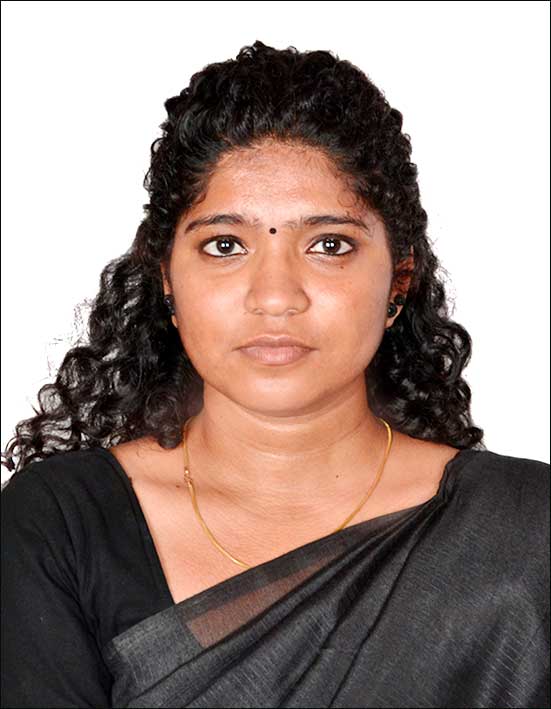 Selliyayeepalayam,                           Kalangani(PO),							       Namakkal(TK)(DT).Cell: 9488541883	Mail: shalumathi0512@gmail.com   		           SummaryDedicated and motivated arts graduate with good teaching skill, a hard worker with good language skill seeking for an opportunity to create a positive environment and promote self-esteem. HighlightsPublic speakerInnovative thinkerInspiring lecturerPersonable and approachableAccomplishmentPersonality Development Course in Yoga for Human Excellency.Attended Infosys Training .Published a paper on “A Study of Magician Realism in Odiyan through the collective conscious of Paruthipulli” in IJELS in 2020.Published a paper on “Cultural Identity in the novel ‘A Girl with the Dragon Tattoo’ in an international online journal, IJELR in 2019Published a paper on “Exemplification of Gender Politics in Kathryn Stockett’s The Help” in IJELR in 2019Published a paper on “Fudgy Religion in Arvind Adiga’s The White Tiger” in an International Conference held on 2018 at Bharathiar University in Coimbatore. Published a paper on “A delibration on Compulsive Sexual Behaviour in Paula Hawkins’ The Girl on the Train” in 2018Published a paper on “Entrepreneurship in Arvind Adiga’s ‘The White Tiger’ in an International Conference held on 2012 at Muthayammal Memorial College of Arts and Science in Rasipuram. Presented several papers in International and National Conferences.ExperienceAssistant Professor				15/ May/2019- CurrentSri Krishna College of Arts and Science College             CoimbatoreOrganized FDP on ‘Effective Communication Skills.’Placement Co-ordinator in Sri Krishna Adithya College of Arts and ScienceGave vigorous training to slow learners.Prepared Press Report.Newsletter Co-ordinatorCollected educational information and taught to students during classes.Conveyed subject matter and lecture to the students in a creative way.Ensured completion of assigned syllabus within the time-frame given.Online Tutor/Personal Tutor			 26/Jan/2019- 02/Mar/2019Benatech InstituteCoimbatore.Evaluated the student individually to identify areas of difficultiesPersonal care was given to uplift his enrich the student’s communication skill.EducationPost Graduation-Bharathiar UniversityCoimbatoreUnder Graduation-Muthayammal Memorial College of Arts of Arts and Science, Rasipuram12th- Little Angels Hr. Sec. School,Namakkal10th – Sri Vani Matriculation Hr. Sec SchoolNamakkal